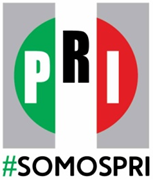 BOLETIN DE PRENSATepic, Nayarit; a 17 de Julio de 2017LOS DÍAS 4 Y 5 DE AGOSTOPRIISTAS LISTOS PARA DEBATIR PROPUESTAS EN                                                   LAS MESAS NACIONALES TEMÁTICASFueron elegidos 50 delegados nayaritas que integrarán estas 5 mesas y 2 más participarán en la Comisión Nacional de Dictamen, rumbo a la Asamblea Nacional OrdinariaComo parte de los trabajos previos a la Sesión Plenaria de la XXII Asamblea Nacional Ordinaria, el PRI en Nayarit está listo para participar en las Mesas Nacionales Temáticas, que se desarrollarán los días 4 y 5 de agosto próximo, a través de sus 50 delegados que ayer fueron electos, quienes se preparan para debatir las propuestas en los temas de Visión de Futuro, Rendición de Cuentas y Ética, Declaración de Principios, Programa de Acción y de Estatutos.Con la participación de 75 delegados de todo el estado, y la presencia del presidente y secretaria general del Comité Directivo Estatal del tricolor, Juan Ramón Cervantes Gómez y la diputada María Angélica Sánchez Cervantes, respectivamente, se realizó esta reunión de trabajo para elegir a los delegados nayaritas que formarán parte de estas 5 Mesas Nacionales, diez en cada uno de éstas, así como 2 más que integrarán la Comisión Nacional de Dictamen.Se explicó por parte del dirigente estatal priísta, Juan Ramón Cervantes, que en las Mesas Nacionales Temáticas, que se celebrarán en cinco estados: Campeche, Coahuila, Estado de México, Jalisco y Sinaloa, participarán en cada mesa temática diez delegados electos en cada estado, junto con veinte delegados de cada uno de los sectores y organizaciones,  diez Senadores,  treinta y cinco Diputados Federales, cuarenta delegados del ICADEP, diez delegados de la Fundación Colosio y un delegado por cada una de las organizaciones nacionales adherentes.Detalló que las conclusiones resultantes de los trabajos de estas Mesas Temáticas, serán entregadas a la Comisión Nacional de Dictamen que preside la secretaria general del Comité Ejecutivo Nacional, Claudia Ruiz Massieu, la cual se encargará de elaborar un dictamen que se pondrá a consideración y aprobación del Pleno de la XXII Asamblea Nacional Ordinaria del 12 de agosto, misma que será presidida por el primer priísta de México, Enrique Peña Nieto. Correspondió a la Senadora Hilaria Domínguez, clausurar este evento, y hacer un llamado a la militancia priísta a mantenerse unida para llegar fortalecidos a la Asamblea Nacional que tiene como objetivo la refundación del PRI y construir la mejor propuesta que responda a las exigencias de la ciudadanía y que el partido sea competitivo para ganar las elecciones de 2018.Estuvieron presentes en dicha reunión, la diputada federal, Jasmin Bugarín; los Secretarios de Organización y Acción Electoral del Comité Directivo Estatal,  Enrique Díaz y Juan Ibarra, respectivamente; el presidente de la Comisión Estatal de Procesos Internos, Roberto Ruiz; así como la dirigente estatal del ONMPRI, diputada Jassive Patricia Durán; la diputadas Sofía Bautista y Any Marilú Porras; alcaldes electos; y el exgobernador Rigoberto Ochoa Zaragoza; entre otros cuadros distinguidos del PRI. 